GUIA DE REFUERZO TERCERO BÁSICOLENGUAJE Y COMUNICACIÓNEstimados apoderados:Para seguir reforzando en casa los contenidos durante el periodo de suspensión de clases, se enviarán actividades de ejercitación. Se sugiere realizar una actividad diaria. Ante cualquier duda o consulta comunicarse vía correo electrónico:  caur311@gmail.com  Desde las 8:00 a 10:00 AM. Se les solicita que una vez finalizadas todas las actividades sean enviadas a través de fotos y con el nombre del alumno al correo señalado anteriormente, para su revisión. ACTIVIDAD 1Objetivo: Reconocer inferencias leyendo compresivamente cada oración.Inferencias: Es la conclusión o juicio a partir de hechos ocurridos en la lectura.  Lee cada situación e infiere como se sentirá cada persona. Anota el número de la situación en el cuadrado que corresponde.ACTIVIDAD 2Objetivo: Lee comprensivamente, extrayendo información relevante de la lectura.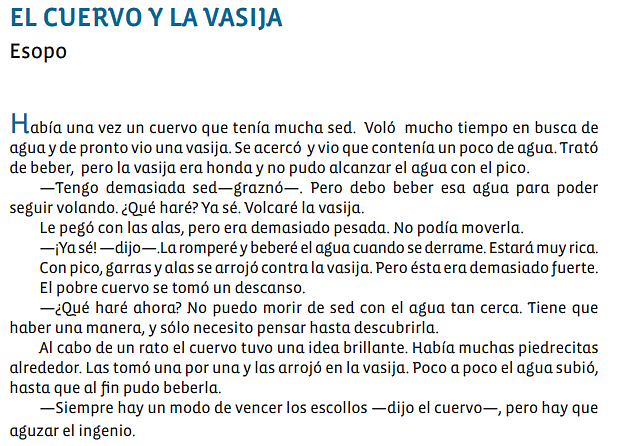 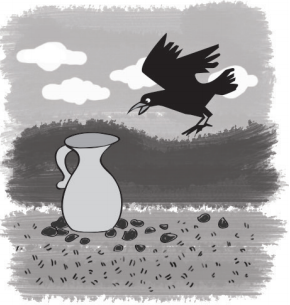 5.- Busca y escribe el significado de las siguientes palabras que aparecen en la lectura.Vasija: _________________________________________________________________Graznar: _______________________________________________________________Escollos: _______________________________________________________________Aguzar: ________________________________________________________________ACTIVIDAD 2Objetivo: Lee comprensivamente, extrayendo información relevante de la lectura.Lee y luego responde las preguntas que tienen relación al texto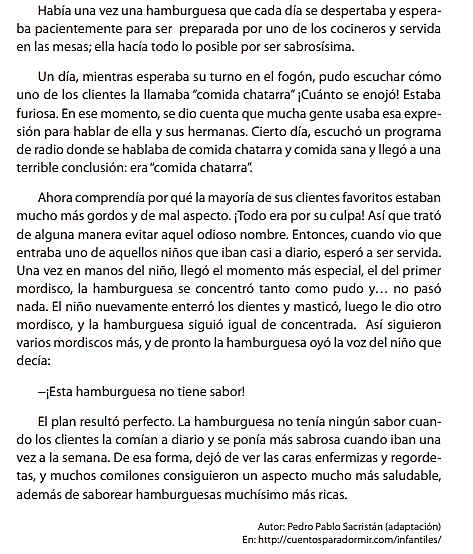 9.- ¿Qué tipo de texto leíste? Marca con una X la respuesta correcta.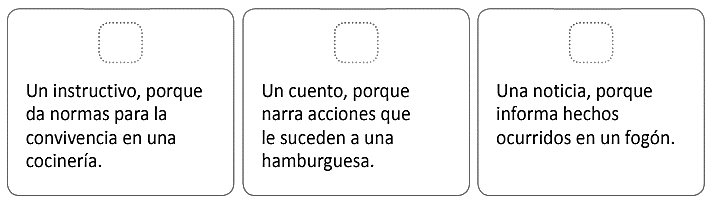 ACTIVIDAD 3Objetivo: Leer y extraer acontecimientos principales de la lectura.Lee la lectura de la Actividad 2, recuerda los acontecimientos más importantes ocurridos en  la lectura, para luego  registrarlos.Había una vez ________________________________________________________________________________________________________________________________________________________________________________________________________________________________________________________________________________________________Luego ________________________________________________________________________________________________________________________________________________________________________________________________________________________________________________________________________________________________Finalmente ________________________________________________________________________________________________________________________________________________________________________________________________________________________________________________________________________________________________ACTIVIDAD 4Objetivo: Leer y extraer información relevante de un texto no literario.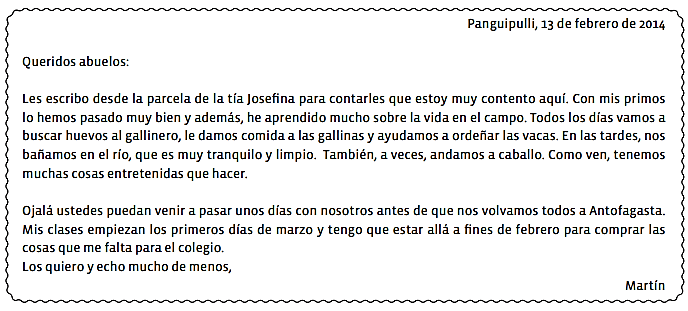 Lee y responde: 1.- ¿Qué problema tuvo el cuervo?2.- ¿Cómo lo resolvió?3.- ¿Cuál fue la primera idea que tuvo el cuervo para tomar agua de la vasija?4.- ¿Qué enseñanza deja esta lectura?1.- ¿Qué título le colocarías al texto que leíste?2.- ¿Qué personajes aparecen en la historia?3.- ¿Cuál es el ambiente donde ocurren los hechos?4.- ¿Cuál  es el problema que sucedió en la lectura?5.- Finalmente ¿Cómo se solucionó el problema?6.- Dibuja  a los personajes  de la lectura7.- ¿Por qué a la hamburguesa no le gusta ser comida chatarra?8.- ¿Por qué resultó su plan?1. ¿A quién va dirigida la carta?2. ¿Quién escribió la carta y dónde se encuentra?3. ¿Cuál es el objetivo de la carta?4. ¿En qué estación del año están?5. ¿En qué se entretienen Martín y sus primos?6. ¿Dónde vive Martín con su familia?7. ¿Te gustaría estar en la situación de Martín? ¿Por qué?8. Si tuvieras que escribir una carta ¿A quién le escribirías? Y ¿Qué le dirías?